國立彰化師範大學運動場地下停車場107年度社區月租停車位抽籤辦法一、適用對象：凡有小型車輛停放需求之社區民眾，得參與抽籤，本場地僅供一般車輛停放之用，並不得將租賃標的物供非法使用或存放危險物品影響公共安全。二、汽車月租停車位數量、收費標準及承租時間：   (一)停車位數量：80位，且非固定格位。(倘學校舉辦大型活動不保證有停車位)   (二)月租標準：分為「一般月租」及「優惠月租」，須繳交整年度停車費用，另需繳交感應卡押金新台幣300元。       1、一般月租：新台幣2,100元/月。       2、優惠月租：車主身分證設籍「復興里」之居民，新台幣1,500元/月。(須檢附車主之證明文件，例：身分證或戶籍謄本)   (三)承租時間：自107年元月1日至107年12月31日。三、申請資格及限制：   (一)請檢附行車執照影本，每部車僅限申請一個停車位，倘重複登記即註銷抽籤資格，若車主為公司行號請檢附負責人身分證。   (二)租賃期間不得以任何理由更換車輛（除有監理單位報廢或繳銷重領之資料始可更換）。   (四)公司以出租汽車為業務者，不得登記參加抽籤。四、受理抽籤登記時間及方式：需填寫「申請表」並至網路登記，採電腦抽籤方式。  (一)登記時間：自即日起至106年12月5日下午5點止，請至總務處採購暨資產管理組(原事務組)或地下停車場管理室索取「申請表」，並須至學校網頁「線上報名管理系統」登錄，網址：http://aps.ncue.edu.tw/sign_up/show_crs.php?crs_seq=34294，逾期恕不受理。   (二)抽籤時間及方式：訂於106年12月6日(星期三)上午11點，於本校採購暨資產管理組(原事務組)辦理，以電腦亂數抽籤方式公開抽籤，歡迎民眾到場觀看抽籤過程，抽籤結果將公告於學校網頁「最新消息」及地下停車場管理室。五、繳費及領取感應卡：     (一)中籤者請攜帶身分證(或駕照)至採資組(原事務組)領取繳費單及感應卡。  (新辦者須領取感應卡﹔續辦者請沿用原感應卡，繳費後本組將逕行開卡)。    (二)繳費期限為106年12月20日(星期三)。    (三)繳費方式：請持繳費單至金融機構、郵局、便利商店或以金融卡或信用卡轉帳完成繳費，逾期繳費視同放棄。六、辦理車證須同意提供您的個人資料作為本組業務範圍內運用，本組將遵守個人資料保護法相關規定，絕不將資料提供予未經授權之第三方使用，以保障您的個人資料。七、如對辦證業務有任何疑問，可於上班時間逕洽總務處暨資產管理組張瑞萍小姐(電話04-7232105#5842或changjp@cc.ncue.edu.tw)。＊線上報名管理系統：(網址：http://aps.ncue.edu.tw/sign_up/show_crs.php?crs_seq=34294)搜尋：『社區月租車位抽籤登記』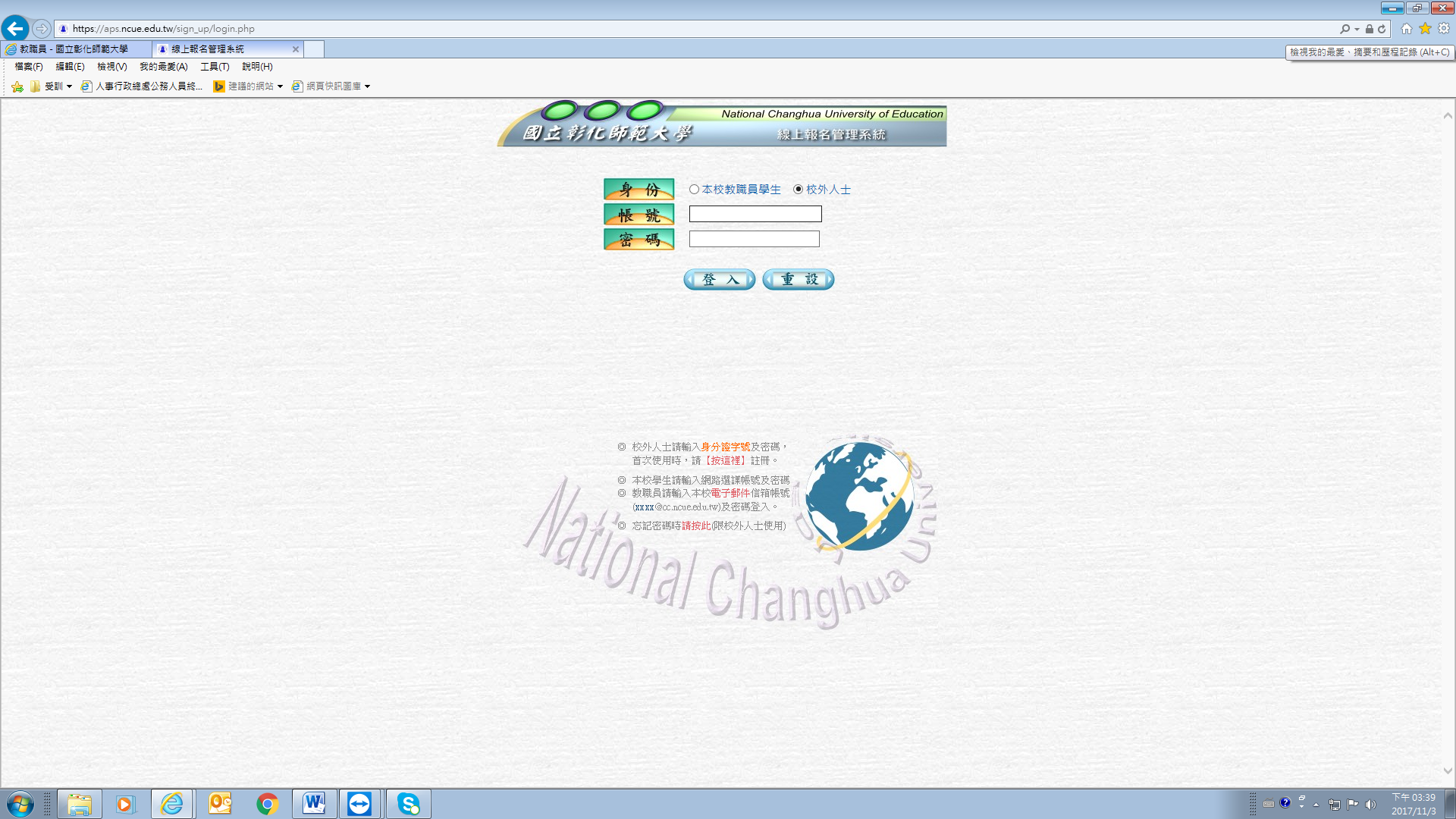 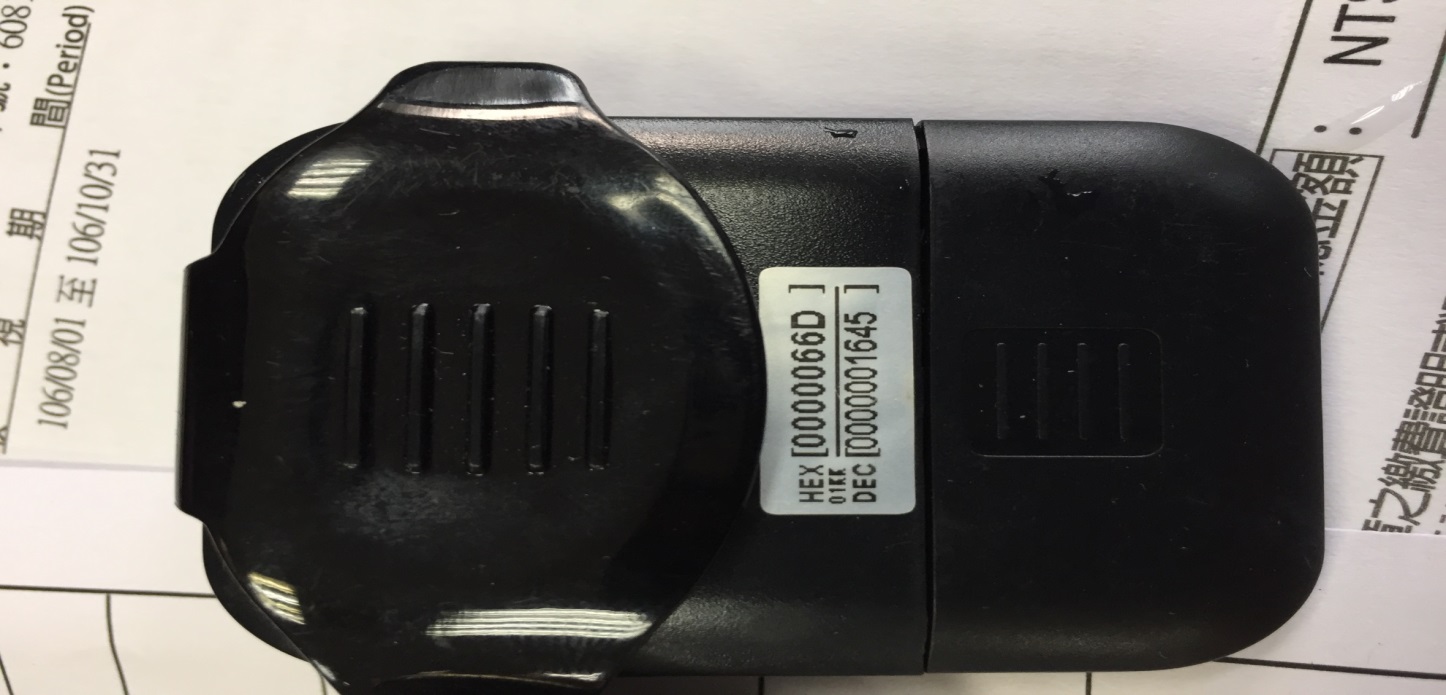 國立彰化師範大學運動場地下停車場 社區月租車位抽籤申請表  □確認已至學校網頁「線上報名管理系統」登錄抽籤。證明文件影本黏貼處：車主姓名聯絡電話公：                  宅：                  手機：                (車主若為公司請填寫負責人姓名)聯絡電話公：                  宅：                  手機：                感應卡編號感應卡編號                             (續辦者請填寫)                             (續辦者請填寫)                             (續辦者請填寫)車牌號碼使用期限 至107 年12月31日止費用 □ 2,100元/月，全年度：25,200元(設籍非復興里之居民) □ 1,500元/月，全年度：18,000元(設籍復興里之居民)請檢附證明文件  □感應卡押金300元(新申辦者) □ 2,100元/月，全年度：25,200元(設籍非復興里之居民) □ 1,500元/月，全年度：18,000元(設籍復興里之居民)請檢附證明文件  □感應卡押金300元(新申辦者) □ 2,100元/月，全年度：25,200元(設籍非復興里之居民) □ 1,500元/月，全年度：18,000元(設籍復興里之居民)請檢附證明文件  □感應卡押金300元(新申辦者) □ 2,100元/月，全年度：25,200元(設籍非復興里之居民) □ 1,500元/月，全年度：18,000元(設籍復興里之居民)請檢附證明文件  □感應卡押金300元(新申辦者)戶籍地址□□□□□□□□□□□□□□□□□□□□申請人簽名行車執照影本行車執照影本身分證正面身分證反面